                                                       (ตัวอย่าง)                              การทำหนังสือราชการจากโรงเรียนถึงเขตพื้นที่การศึกษา                    ในการขออนุญาตพานักเรียน-นักศึกษาไปนอกสถานศึกษา (กรณีค้างคืน)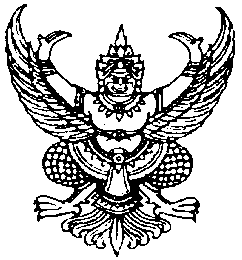 ที่ ศธ ๐๔๒๔๑. ........./............	โรงเรียน.........................................................................		.........................................................................................	                                              (วัน เดือน ปี)	เรื่อง  การพานักเรียน-นักศึกษาไปนอกสถานศึกษาเรียน  ผู้อำนวยการสำนักงานเขตพื้นที่การศึกษามัธยมศึกษา เขต ๑๑สิ่งที่ส่งมาด้วย 	๑. โครงการ	๒. กำหนดการ, ตารางกิจกรรมประจำวัน	๓. แผนที่การเดินทาง, แผนที่สังเขป และรายละเอียดของสถานที่ที่จะเดินทาง	๔. รายชื่อนักเรียน-นักศึกษาที่พาไปนอกสถานศึกษา และรายชื่อครูผู้ควบคุม	๕. หนังสือขออนุญาตผู้ปกครอง	๖. สำเนากรมธรรม์ประกันภัยหรือประกันชีวิต	ด้วย (ชื่อโรงเรียน)..................................................ขออนุญาตนำนักเรียน-นักศึกษา ชั้น..............จำนวน............คน และครูผู้ควบคุมดูแล..............คน โดยมี.....................................................เป็นผู้ควบคุมไปเพื่อ..........................................................ณ.............................................อำเภอ........................จังหวัด........................เริ่มออกเดินทางวันที่...........เดือน............................พ.ศ.................เวลา..................น. และจะไปตามเส้นทางผ่าน................................................................................โดยพาหนะ...............................................     .จะพักค้างคืนที่............................................................และกลับถึงสถานศึกษาในวันที่...........เดือน................................พ.ศ...........มีค่าใช้จ่ายทั้งสิ้น จำนวน.....................บาท การไปครั้งนี้ได้ปฏิบัติตามระเบียบกระทรวงศึกษาธิการว่าด้วยการพานักเรียน-นักศึกษาไปนอกสถานศึกษาแล้ว		จึงเรียนมาเพื่อโปรดพิจาณา						ขอแสดงความนับถือ                                                           (........................................)                                                      ตำแหน่ง........................................โรงเรียน..........................................โทรศัพท์/โทรสาร............................                                                       (ตัวอย่าง)              การทำหนังสือรายงานผลการพานักเรียน-นักศึกษาไปนอกสถานศึกษา (กรณีค้างคืน)ที่ ศธ ๐๔๒๔๑. ........./............	โรงเรียน.........................................................................		.........................................................................................	                                              (วัน เดือน ปี)	เรื่อง  รายงานผลการพานักเรียน-นักศึกษาไปนอกสถานศึกษาเรียน  ผู้อำนวยการสำนักงานเขตพื้นที่การศึกษามัธยมศึกษา เขต ๑๑อ้างถึง หนังสือสำนักงานเขตพื้นที่การศึกษามัธยมศึกษา เขต ๑๑ ที่ ศธ ๐๔๒๔๑/........ลงวันที่.....เดือน.......พ.ศ.......สิ่งที่ส่งมาด้วย 	(ภาพถ่ายกิจกรรมต่าง ๆ)	ตามที่โรงเรียนได้รับอนุญาตให้นำนักเรียน-นักศึกษา ชั้น.............จำนวน................คน และครูผู้ควบคุมดูแลนักเรียนจำนวน................คนโดยมี...................................เป็นผู้ควบคุมไปเพื่อ............................ณ.........................อำเภอ.....................จังหวัด................................เริ่มออกเดินทางวันที่................เดือน................................พ.ศ..............ได้ไปตามเส้นทางผ่าน.............................................................................โดยพาหนะ.......................................................และได้กลับถึงสถานศึกษาในวันที่...............เดือน.........................พ.ศ................นั้น	การพานักเรียน-นักศึกษาไปครั้งนี้ เป็นไปด้วยความเรียบร้อย/ (ไม่เรียบร้อย ให้ชี้แจงรายลเอียด)	จึงเรียนมาเพื่อโปรดทราบ						ขอแสดงความนับถือ                                                           (........................................)                                                      ตำแหน่ง........................................โรงเรียน..........................................โทรศัพท์/โทรสาร............................